'Move It Monday!' Door Greeters to kick off Wellness Week!Fitbit/Pedometer - classroom and staff challenge.  Winning class gets a free outdoor class later in the week!Place your order for 'Fresh Fruit Friday' - $1.00 'Trivia Tuesday' Wellness Trivia before each break. Barnhill T-Shirts as prizes!‘Wake-Up Wednesday' Orange Juice for everyone! 'Thirsty Thursday' Cool, refreshing, bottled water @ .50 cents/bottle'Fresh Fruit Friday' Fresh Fruit delivered before the second morning break.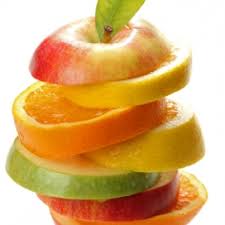 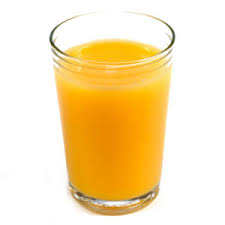 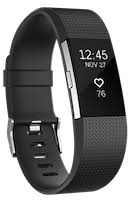 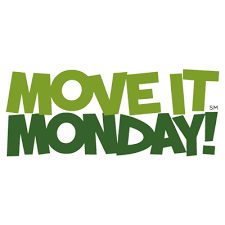 AND MUCH MORE…